Napomena: Naučno – organizacioni odbor Simpozija zadržava pravo izbora i selekcije radova za usmenu prezentaciju.Svi radovi  će biti recenzirani. Radovi koji  budu ocjenjeni pozitivno će biti objavljeni u časopisu Tehnologica Acta   (baze indeksacije: CAB, EBSCO, Copernicus Journal  List).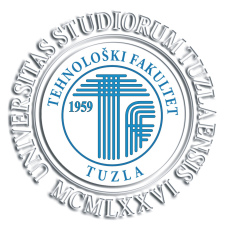 APPLICATION FORM   IV SYMPOSIUM „ ENVIRONMENTAL RESOURCES, SUSTAINABLE DEVELOPMENT AND FOOD PRODUCTION “ -  OPORPH  201512th and 13th November 2015APPLICATION FORM   IV SYMPOSIUM „ ENVIRONMENTAL RESOURCES, SUSTAINABLE DEVELOPMENT AND FOOD PRODUCTION “ -  OPORPH  201512th and 13th November 2015APPLICATION FORM   IV SYMPOSIUM „ ENVIRONMENTAL RESOURCES, SUSTAINABLE DEVELOPMENT AND FOOD PRODUCTION “ -  OPORPH  201512th and 13th November 2015APPLICATION FORM   IV SYMPOSIUM „ ENVIRONMENTAL RESOURCES, SUSTAINABLE DEVELOPMENT AND FOOD PRODUCTION “ -  OPORPH  201512th and 13th November 2015APPLICATION FORM   IV SYMPOSIUM „ ENVIRONMENTAL RESOURCES, SUSTAINABLE DEVELOPMENT AND FOOD PRODUCTION “ -  OPORPH  201512th and 13th November 2015Ime/FirstnamePrezime/Last name Prezime/Last name Zvanje/degreeInstitucija/institutionDržava/StateGrad/CityGrad/CityТеlefon/PhoneE-mailNaziv rada/Paper titleSection*In appropriate space mark with x In appropriate space mark with x In appropriate space mark with x In appropriate space mark with x In appropriate space mark with x In appropriate space mark with x In appropriate space mark with x AutorsName,last name, institution, e-mail adressName,last name, institution, e-mail adressName,last name, institution, e-mail adressName,last name, institution, e-mail adressName,last name, institution, e-mail adressName,last name, institution, e-mail adressName,last name, institution, e-mail adressAutorsApstractUp to  250 words, in  bosnian (serbian or croatian) and english language , Times New Roman 12Up to  250 words, in  bosnian (serbian or croatian) and english language , Times New Roman 12Up to  250 words, in  bosnian (serbian or croatian) and english language , Times New Roman 12Up to  250 words, in  bosnian (serbian or croatian) and english language , Times New Roman 12Up to  250 words, in  bosnian (serbian or croatian) and english language , Times New Roman 12Up to  250 words, in  bosnian (serbian or croatian) and english language , Times New Roman 12Up to  250 words, in  bosnian (serbian or croatian) and english language , Times New Roman 12Presentation* In appropriate space mark with x            Poster presentation                         Oral presentation                * In appropriate space mark with x            Poster presentation                         Oral presentation                * In appropriate space mark with x            Poster presentation                         Oral presentation                * In appropriate space mark with x            Poster presentation                         Oral presentation                * In appropriate space mark with x            Poster presentation                         Oral presentation                * In appropriate space mark with x            Poster presentation                         Oral presentation                * In appropriate space mark with x            Poster presentation                         Oral presentation                